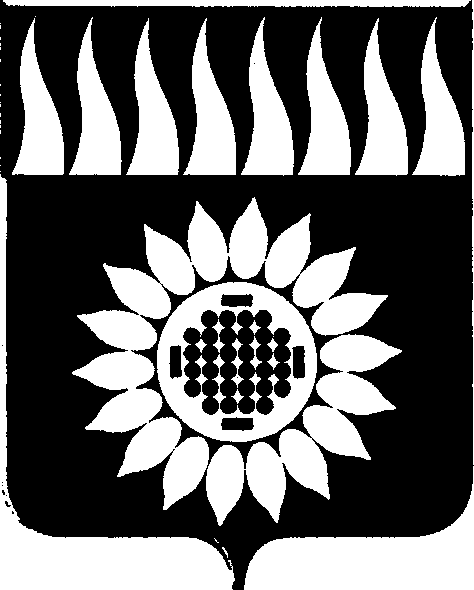 ГОРОДСКОЙ ОКРУГ ЗАРЕЧНЫЙД У М Ашестой  созыв____________________________________________________________ТРИДЦАТЬ СЕДЬМОЕ ОЧЕРЕДНОЕ ЗАСЕДАНИЕР Е Ш Е Н И Е30.08.2018 г. № 83-Р  Об исполнении бюджета городского округа Заречный за первое полугодие 2018 годаВо исполнение статьи 36, пункта 5 статьи 264.2 Бюджетного кодекса Российской Федерации, статьи 36 Решения Думы городского округа Заречный от 29 мая 2014 года № 56-Р «Об утверждении Положения о бюджетном процессе в городском округе Заречный», на основании статей 25, 28, 31 Устава городского округа Заречный, рассмотрев отчет об исполнении бюджета городского округа Заречный за первое полугодие 2018 года, Дума решила:1. Принять к сведению отчет об исполнении бюджета городского округа Заречный за первое полугодие 2018 года.2. Опубликовать настоящее решение в установленном порядке.Председатель Думы городского округа                                            В.Н. БоярскихГлава городского округа                                                                   А.В. ЗахарцевПриложение № 1 к решению Думы городского округа от 30.08.2018 г. № 83-Р Отчето результатах финансового контроля за первое полугодие 2018 года, осуществленного Финансовым управлениемадминистрации городского округа ЗаречныйОтделом финансового контроля Финансового управления администрации городского округа Заречный проведено 5 плановых проверки в 5 учреждениях городского округа:	 	МКУ ГО Заречный «Центр спасения»;         	МКУ ГО Заречный «Управление ГО и ЧС»;	 		МКУ ГО Заречный «Управление муниципального заказа»;         	МКОУ ГО Заречный «СОШ № 4»;         	МКУ ГО Заречный «ДЕЗ».         Общий объем проверенных средств 77 675 435 руб.         Нарушения установлены в 5 учреждениях.         В ходе проверок установлено:          1. Неправомерное и необоснованное расходование бюджетных средств на сумму 942 313 руб.:          МКУ ГО Заречный «Центр спасения» - 100 413 руб.;          МКУ ГО Заречный «Управление муниципального заказа» - 129 427 руб.;          МКОУ ГО Заречный «СОШ № 4» - 448 873 руб.;          МКУ ГО Заречный «ДЕЗ» - 263 600 руб.	2. Неэффективное использование бюджетных средств - 354 000 руб.:          МКУ ГО Заречный «Центр спасения» - 14 000 руб.          МКУ ГО Заречный «Управление ГО и ЧС» - 340 000 руб.	Кроме того, в результате проверок установлено:          1. Нарушение Инструкции по применению единого плана счетов бухгалтерского учета, утв. Приказом Минфина РФ от 01.12.2010 № 157н:МКУ ГОЗ «Центр спасения», МКУ ГОЗ «Управление ГО и ЧС» - по расчетам с подотчетными лицами; МКОУ ГО Заречный «СОШ № 4», МКУ ГО Заречный «ДЕЗ» - по списанию основных средств.2. Нарушение Положения об особенностях направления работников в служебные командировки, утвержденного Постановлением Правительства РФ от 13.10.2008 № 749 при расчетах с подотчетными лицами (МКУ ГОЗ «Управление муниципального заказа»).	 	3. Нарушение Приказа Минфина России от 30.03.2015 № 52н «Об утверждении форм первичных учетных документов и регистров бухгалтерского учета» по заполнению инвентарных карточек по учету основных средств  (МКУ  ГО Заречный «Центр спасения», МКУ ГО Заречный «Управление ГО и ЧС», МКУ ГО Заречный «Управление муниципального заказа»).	 	4. Нарушение Указаний о порядке применения бюджетной классификации РФ, утвержденными приказом Министерства финансов РФ от 01.07.2013 № 65н при отнесении расходов по статьям (МКУ ГО Заречный «Управление муниципального заказа», МКУ ГО Заречный «ДЕЗ»).	 	5. Нарушение Постановления администрации городского округа Заречный от 10.03.2017 № 332-П «Об утверждении Порядка составления, утверждения и ведения бюджетных смет муниципальных казенных учреждений городского округа Заречный». Отсутствует уточненная смета доходов и расходов на 2017 год (МКУ ГО Заречный «Управление муниципального заказа»).	 	6. Нарушение статьи 702 Гражданского кодекса РФ, статей 34, 162 Бюджетного кодекса РФ при заключении договоров возмездного оказания услуг (МКУ ГО Заречный «Управление муниципального заказа»).	 	7. Завышение лимитов бюджетных обязательств на заработную плату в 2017 году (МКУ ГО Заречный «Центр спасения», МКУ ГО Заречный «Управление ГО и ЧС», МКУ ГО Заречный «Управление муниципального заказа», МКУ ГО Заречный «ДЕЗ»).	 	8. Превышение фактически начисленного ФОТ в 2017 над фондом оплаты труда по штатному расписанию (МКУ ГО Заречный «Центр спасения», МКУ ГО Заречный «Управление ГО и ЧС», МКУ ГО Заречный «Управление муниципального заказа», МКУ ГО Заречный «ДЕЗ»).   9. Нарушение Положения об оплате труда работников МКУ ГО Заречный «Центр спасения», МКУ ГО Заречный «Управление муниципального заказа», МКОУ ГО Заречный «СОШ № 4», МКУ ГО Заречный «ДЕЗ».   10. Нарушение ст. 162, 219 БК РФ: превышение фактически начисленного фонда оплаты труда над лимитами бюджетных обязательств (МКУ ГО Заречный «ДЕЗ»).Все материалы проверок направлены Главе городского округа Заречный и в Белоярскую межрайонную прокуратуру. Учреждениям направлены представления об устранении нарушений.                                      Приложение № 2 к решению Думы городского округа от 30.08.2018 г. № 83-Р Отчетоб использовании бюджетных ассигнований дорожного фондаза первое полугодие 2018 года В соответствии с решением Думы городского округа Заречный от 21.12.2017 № 144-Р «О бюджете городского округа Заречный на 2018 год и плановый период 2019-2020 годов» (с изменениями) по подразделу 0409 «Дорожное хозяйство (дорожные фонды)» предусмотрены расходы на реализацию муниципальных программ и подпрограмм в сумме 92 185 489,90 руб.Исполнено - 18 040 773,74 руб. Из них:По муниципальной программе «Развитие улично-дорожной сети городского округа Заречный в 2016-2020 годах» – 17 865 463,88 руб., в том числе:содержание автомобильных дорог (механизированная уборка общегородской территории) всего – 12 257 487,78 руб., из них:городская территория – 11 009 100,78 руб.;сельская территория – 1 248 387 руб.разработка проектной документации по объекту: «Строительство автомобильной дороги участок от перекрестка ул. Курчатова - ул. Ленинградская до ул. Энергетиков; от перекрестка ул. Курчатова - ул. Энергетиков до перекрестка ул. Энергетиков - ул. Попова; от перекрестка ул. Энергетиков - ул. Попова до поворота к зданию городской котельной» - 5 607 976,10 руб.По муниципальной программе «Повышение безопасности дорожного движения на территории городского округа Заречный» на 2016-2020 годы» - 175 309,86 руб., в том числе:содержание средств регулирования дорожного движения (светофоры) -     124 066,65 руб.;установка и замена дорожных знаков – 51 243,21 руб.                            Приложение № 3 к решению Думы городского округа от 30.08.2018 г. № 83-Р Отчетоб использовании бюджетных ассигнований резервного фондаадминистрации городского округа Заречныйза первое полугодие 2018 года В соответствии с решением Думы городского округа Заречный от 21.12.2017 № 144-Р «О бюджете городского округа Заречный на 2018 год и плановый период 2019-2020 годов» (с изменениями) размер резервного фонда администрации городского округа Заречный утвержден в сумме 450 000 рублей по бюджетной классификации 901, 0111, 9990022030, 870, 290, 003040. Расходы за счет средств резервного фонда не осуществлялись.